KLASA: 024-01/23-01/22                                                                                                   URBROJ: 2170-30-23-14Omišalj, 12. rujna 2023.Na temelju članka 44. Statuta Općine Omišalj („Službene novine Primorsko-goranske županije“ broj 5/21) i članka 17. stavka 1. Pravilnika o provedbi postupaka jednostavne nabave („Službene novine Primorsko-goranske županije“ broj 24/21 i 25/23), Općinska načelnica Općine Omišalj donijela je OBAVIJEST O ODABIRU NAJPOVOLJNIJE PONUDENaziv i sjedište Naručitelja: Općina Omišalj, Prikešte 13, 51513 Omišalj.Predmet nabave: Građevinski radovi na uređenju plaža - Večja - ponovljeni postupak.Evidencijski broj nabave: 34/23.Procijenjena vrijednost nabave: 54.000,00 EUR (bez PDV-a).Naziv Ponuditelja čija je ponuda odabrana za sklapanje ugovora o nabavi:ALPHA SUB, vl. Slaven Medved, Franje Čandeka 23A, 51000 Rijeka, OIB 98195179771.Ugovorne cijene:Razlog odabira, obilježja i prednosti odabrane ponude: Ponuda ALPHA SUB, vl. Slaven Medved, Franje Čandeka 23A, 51000 Rijeka, OIB 98195179771, odabrana je iz razloga što je ocijenjena valjanom i u svemu sukladnom zahtjevima Naručitelja, te se uklapa u osigurana sredstva.Razlozi odbijanja ponuda: Ponuda ponuditelja MARVEL KRK d.o.o., Brgučena 2, 51513 Omišalj, OIB 63041633646 odbijena je kao neprihvatljiva iz razloga što ponuđeni iznos prelazi zakonski prag za primjenu postupka javne nabave propisan člankom 12. stavkom 1. ZJN 2016.Sukladno članku 17. stavku 2. Pravilnika o provedbi postupaka jednostavne nabave („Službene novine Primorsko-goranske županije“ broj 24/21 i 25/23), Ova Odluka se sa preslikom Zapisnika o otvaranju, pregledu i ocjeni ponuda dostavlja ponuditeljima na dokaziv način.OPĆINSKA NAČELNICAmr. sc. Mirela Ahmetović, v.r.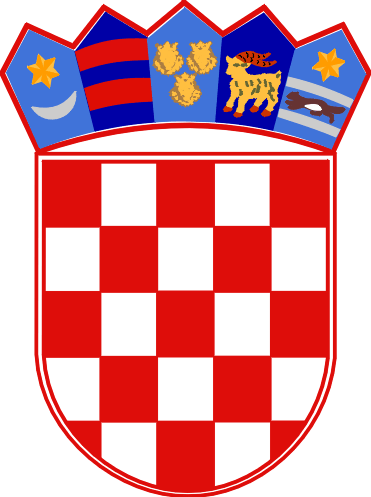  REPUBLIKA HRVATSKAPRIMORSKO-GORANSKA ŽUPANIJAOPĆINA OMIŠALJOPĆINSKA NAČELNICACijena ponude bez PDV-a iznosi: 53.970,00 EURIznos PDV-a: 				  13.492,50 EURCijena ponude sa PDV-om: 		 67.462,50 EUR